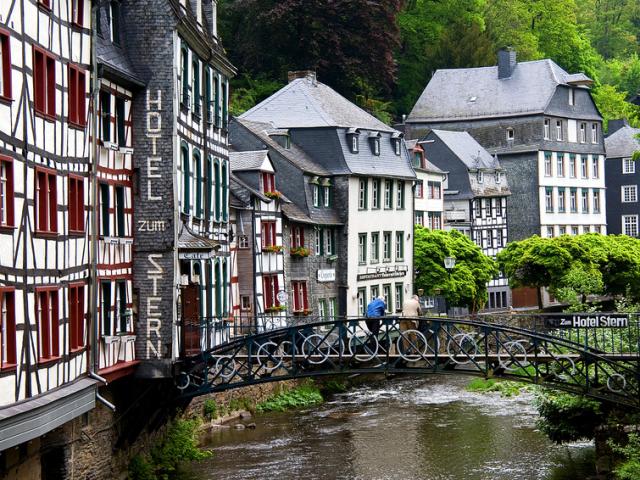 We gaan terug in de tijd en maken een klassieke dagtrip uit 1985.Starten doen we met een klein ontbijtje in Eupen.Een korte stop aan de Wesertalsperre en daarna rijden we richting het gekende Monschau.
In Monschau maken we een kleine stadswandeling met onze gids langs de vele vakwerkhuizen.‘s Middags voorzien we een lekker 3-gangen middagmaal.Namiddag gaat het naar de Rursee waar we inschepen voor een ontspannen boottochtje richting Schwammenauel.
Daarna gaat het met de bus via Mariawald naar het dorpje Heimbach, het kleinste dorpje van Noordrijn-Wesfalen.
Met de burcht op de achtergrond kan u de vele mooie hoekjes van Heimbach ontdekken.Prijs: 80 euro.Inbegrepen:                                              Vertrek: 07u45 uur Limburghal                          Vervoer met onze luxe autocarKlein ontbijtje3-gangen middagmaalEigen Reizen Baus reisbegeleidingBoottochtNiet inbegrepen:Dranken bij de maaltijdenAvondmaalHeb je interesse om in te schrijven? Dat kan bij Roland Keldermans en Denise Putzeys089/3511830479/222829               0475/383724Bankrekeningnummer: BE45 0882 6230 7189